УКРАЇНАМЕНСЬКА  МІСЬКА  РАДАМенського району Чернігівської областіР О З П О Р Я Д Ж Е Н Н Я  Від 04 березня  2020 року                       № 67Про скликання виконкомуКеруючись Законом України «Про місцеве самоврядування в Україні» та відповідно до Регламенту роботи виконавчого комітету Менської міської ради, скликати позачергове засідання виконавчого комітету Менської міської ради  06 березня 2020 року о 09-00 год., в зв’язку з необхідністю термінового розгляду питань про підтвердження місця проживання малолітньої дитини з матір’ю під час вирішення питання її тимчасового виїзду за кордон з метою лікування, про виведення дитини з числа дітей-вихованців дитячого будинку сімейного типу, про реставрацію Братської могили радянських воїнів, які загинули при визволенні міста та пам’ятного знаку, про надання дозволу на видалення аварійних та перерослих дерев, враховуючи службову записку начальника служби у справах дітей Менської міської ради Васильчук О.М. та звернення начальника відділу культури Менської міської ради Шелудько С.В.Питання, що виноситься на розгляд на засідання:1. Про затвердження висновку служби у справах дітей про підтвердження місця проживання малолітньої дитини для тимчасового виїзду її за межі України.Доповідає начальник служби у справах дітей Менської міської ради Васильчук О.М.2. Про виведення з дитячого будинку сімейного типу. Доповідає начальник служби у справах дітей Менської міської ради Васильчук О.М.3. Про реставрацію Братської могили радянських воїнів, які загинули при визволенні міста в 1943 р. та пам’ятного знаку воїнам – односельчанам.Доповідає директор КЗ «Менський краєзнавчий музей ім. В.Ф. Покотила» Менської міської ради Крутий В.О.4. Про дозвіл на видалення аварійних та перерослих дерев.Доповідає начальник відділу архітектури, містобудування та житлово-комунального господарства Менської міської ради  Лихотинська Л.А.Засідання провести в приміщенні Менської міської ради (м. Мена, вул. Титаренка Сергія, № 7 ).Міський голова                                                                      Г.А. Примаков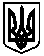 